Муниципальное образование город ТоржокТоржокская городская ДумаРЕШЕНИЕВ соответствии с пунктами 1.4 и 1.5 Положения о комиссии по делам несовершеннолетних и защите их прав при администрации муниципального образования город Торжок, утвержденного решением Торжокской 
городской Думы от 24.04.2014  № 243, Торжокская городская Дума
р е ш и л а: 1. Внести изменения в решение Торжокской городской Думы от 24.04.2014     № 243 «О комиссии по делам несовершеннолетних и защите их прав при администрации муниципального образования город Торжок» (в редакции решений Торжокской городской Думы от 24.12.2015 № 12, от 12.10.2016 № 47 и от 23.12.2016 № 68):1.1. включить в состав комиссии Шарапкову Людмилу Валентиновну –           директора муниципального бюджетного учреждения города Торжка «Городской центр социальной помощи молодежи»;1.2. исключить из состава комиссии Каткову Людмилу Георгиевну – депутата Торжокской городской Думы.2. Настоящее Решение вступает в силу со дня его подписания и подлежит официальному опубликованию, а также размещению на официальных сайтах администрации города Торжка и Торжокской городской Думы в информационно-телекоммуникационной сети Интернет.Председатель Торжокской городской Думы                         	              В. И. ЖитковГлава муниципального образования город Торжок            	              А. А. Рубайло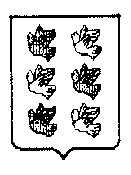 проект15.08.2017                                              № 112